телефон настоятеля храма: 8-926-343-55-48 иерей Илия ВласовРУССКАЯПРАВОСЛАВНАЯЦЕРКОВЬРУССКАЯПРАВОСЛАВНАЯЦЕРКОВЬ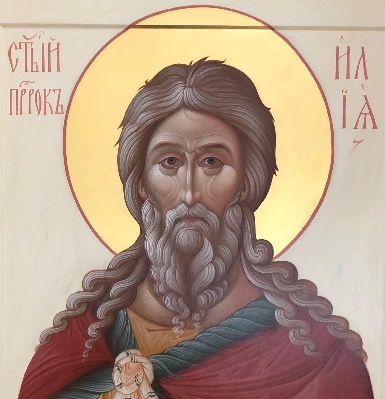 МОСКОВСКАЯЕПАРХИЯМОСКОВСКАЯЕПАРХИЯХРАМ СВЯТОГО ПРОРОКА БОЖИЯ ИЛИИВ СЕВЕРНОМ БУТОВО ГОРОДА МОСКВЫХРАМ СВЯТОГО ПРОРОКА БОЖИЯ ИЛИИВ СЕВЕРНОМ БУТОВО ГОРОДА МОСКВЫХРАМ СВЯТОГО ПРОРОКА БОЖИЯ ИЛИИВ СЕВЕРНОМ БУТОВО ГОРОДА МОСКВЫХРАМ СВЯТОГО ПРОРОКА БОЖИЯ ИЛИИВ СЕВЕРНОМ БУТОВО ГОРОДА МОСКВЫХРАМ СВЯТОГО ПРОРОКА БОЖИЯ ИЛИИВ СЕВЕРНОМ БУТОВО ГОРОДА МОСКВЫРАСПИСАНИЕ БОГОСЛУЖЕНИЙ НА АВГУСТ 2022 ГОДАРАСПИСАНИЕ БОГОСЛУЖЕНИЙ НА АВГУСТ 2022 ГОДАРАСПИСАНИЕ БОГОСЛУЖЕНИЙ НА АВГУСТ 2022 ГОДАРАСПИСАНИЕ БОГОСЛУЖЕНИЙ НА АВГУСТ 2022 ГОДАРАСПИСАНИЕ БОГОСЛУЖЕНИЙ НА АВГУСТ 2022 ГОДА1 августа ПонедельникПрп. Серафима Саровского. Прп. Макрины. Собор Курских святых.Прп. Серафима Саровского. Прп. Макрины. Собор Курских святых.17:00 Всенощное бдение с литией и акафистом св. пророку Илиииер. Илияиер. Андрей2 августа ВторникСВЯТОГО ПРОРОКА БОЖИЯ ИЛИИПрестольный праздник Ильинского храмаСВЯТОГО ПРОРОКА БОЖИЯ ИЛИИПрестольный праздник Ильинского храма8:30 Часы. Божественная Литургия. Крестный ход. Архиерейское Богослужение.ВСЕ5 августаПятницаПочаевской иконы Божией Матери. Мчч. Трофима, Феофила и с ними 13-ти мучеников. Прав. Воина Феодора УшаковаПочаевской иконы Божией Матери. Мчч. Трофима, Феофила и с ними 13-ти мучеников. Прав. Воина Феодора Ушакова07:40 Часы. Божественная Литургия иер. Андрей5 августаПятницаПочаевской иконы Божией Матери. Мчч. Трофима, Феофила и с ними 13-ти мучеников. Прав. Воина Феодора УшаковаПочаевской иконы Божией Матери. Мчч. Трофима, Феофила и с ними 13-ти мучеников. Прав. Воина Феодора Ушакова17:00 Молебен о болящих с акафистом св. пророку Илии. Народное пениеиер. Андрей6 августаСубботаМчч. блгвв. кнн. Бориса и Глеба, во Святом Крещении Романа и Давида. Прп. Поликарпа, архим. ПечерскогоМчч. блгвв. кнн. Бориса и Глеба, во Святом Крещении Романа и Давида. Прп. Поликарпа, архим. Печерского07:40 Часы. Божественная Литургия. Панихидаиер. Андрей 6 августаСубботаМчч. блгвв. кнн. Бориса и Глеба, во Святом Крещении Романа и Давида. Прп. Поликарпа, архим. ПечерскогоМчч. блгвв. кнн. Бориса и Глеба, во Святом Крещении Романа и Давида. Прп. Поликарпа, архим. Печерского17:00 Всенощное бдениеиер. Андрей7 августа ВоскресеньеНеделя 8-я по ПятидесятницеУспение прав. Анны, матери Пресвятой Богородицы. Свв. жен Олимпиады диакониссы и Евпраксии девы. Собор Смоленских святых.Неделя 8-я по ПятидесятницеУспение прав. Анны, матери Пресвятой Богородицы. Свв. жен Олимпиады диакониссы и Евпраксии девы. Собор Смоленских святых.8:40 Часы. Божественная Литургия Водосвятный молебениер. Андрей7 августа ВоскресеньеНеделя 8-я по ПятидесятницеУспение прав. Анны, матери Пресвятой Богородицы. Свв. жен Олимпиады диакониссы и Евпраксии девы. Собор Смоленских святых.Неделя 8-я по ПятидесятницеУспение прав. Анны, матери Пресвятой Богородицы. Свв. жен Олимпиады диакониссы и Евпраксии девы. Собор Смоленских святых.17:00 Молебен о детях перед иконой «Святая праведная Анна с Пресвятой Богородицей». Народное пение9 августаВторникВмч. и целителя Пантелеимона. Прп. Германа Аляскинского. Свт. Иоасафа Московского. Равноапп. Климента Охридского.Вмч. и целителя Пантелеимона. Прп. Германа Аляскинского. Свт. Иоасафа Московского. Равноапп. Климента Охридского.07:40 Часы. Божественная Литургия иер. Андрей12 августаПятницаАпп. от 70-ти Силы, Силуана, Крискента, Епенета и Андроника, Мч. Иоанна Воина, Прп. Анатолия Оптинского, младшего Апп. от 70-ти Силы, Силуана, Крискента, Епенета и Андроника, Мч. Иоанна Воина, Прп. Анатолия Оптинского, младшего 17:00 Молебен о болящих с акафистом св. пророку Илии. Народное пениеиер. Андрей13 августаСубботаПредпразднство Происхождения Честных Древ Животворящего Креста Господня. Прав. Евдокима Каппадокиянина. Сщмч. Вениамина, митр. Петроградского. Заговенье на Успенский пост.Предпразднство Происхождения Честных Древ Животворящего Креста Господня. Прав. Евдокима Каппадокиянина. Сщмч. Вениамина, митр. Петроградского. Заговенье на Успенский пост.07:40 Часы. Божественная Литургия. Панихида.иер. Андрей 13 августаСубботаПредпразднство Происхождения Честных Древ Животворящего Креста Господня. Прав. Евдокима Каппадокиянина. Сщмч. Вениамина, митр. Петроградского. Заговенье на Успенский пост.Предпразднство Происхождения Честных Древ Животворящего Креста Господня. Прав. Евдокима Каппадокиянина. Сщмч. Вениамина, митр. Петроградского. Заговенье на Успенский пост.17:00 Всенощное бдениеиер. Андрей14 августа ВоскресеньеНеделя 9-я по ПятидесятницеПроисхождение (изнесение) Честны́х Древ Животворящего Креста Господня.Начало Успенского постаНеделя 9-я по ПятидесятницеПроисхождение (изнесение) Честны́х Древ Животворящего Креста Господня.Начало Успенского поста08:40 Часы. Божественная Литургия. Малое освящение воды и освящение мёда.иер. Андрей14 августа ВоскресеньеНеделя 9-я по ПятидесятницеПроисхождение (изнесение) Честны́х Древ Животворящего Креста Господня.Начало Успенского постаНеделя 9-я по ПятидесятницеПроисхождение (изнесение) Честны́х Древ Животворящего Креста Господня.Начало Успенского поста17:00 Молебен о детях перед иконой «Святая праведная Анна с Пресвятой Богородицей». Народное пение18 августаЧетвергПредпразднство Преображения Господня. Мч. Евсигния. Прп. Иова Ущельского. Сщмчч. Анфира и Фавия, епископов Римских. Мч. Понтия Римлянина.Предпразднство Преображения Господня. Мч. Евсигния. Прп. Иова Ущельского. Сщмчч. Анфира и Фавия, епископов Римских. Мч. Понтия Римлянина.17:00 Всенощное бдение с литиейиер. Илияиер. Андрей19 августаПятницаПРЕОБРАЖЕНИЕ ГОСПОДА БОГА И СПАСА НАШЕГО ИИСУСА ХРИСТАПРЕОБРАЖЕНИЕ ГОСПОДА БОГА И СПАСА НАШЕГО ИИСУСА ХРИСТА07:40 Часы. Божественная Литургия. Освящение плодов.иер. Илияиер. Андрей20 августаСубботаПопразднство Преображения Господня. Обретение мощей свт. Митрофана, еп. Воронежского. Прп. Антония Оптинского. Попразднство Преображения Господня. Обретение мощей свт. Митрофана, еп. Воронежского. Прп. Антония Оптинского. 07:40 Часы. Божественная Литургия. Панихидаиер. Илия 20 августаСубботаПопразднство Преображения Господня. Обретение мощей свт. Митрофана, еп. Воронежского. Прп. Антония Оптинского. Попразднство Преображения Господня. Обретение мощей свт. Митрофана, еп. Воронежского. Прп. Антония Оптинского. 17:00 Всенощное бдениеиер. Андрейиер. Илия21 августа ВоскресеньеНеделя 10-я по ПятидесятницеПеренесение мощей прпп. Зосимы и Савватия СоловецкихНеделя 10-я по ПятидесятницеПеренесение мощей прпп. Зосимы и Савватия Соловецких08:40 Часы. Божественная Литургия. Водосвятный молебениер. Андрейиер. Илия21 августа ВоскресеньеНеделя 10-я по ПятидесятницеПеренесение мощей прпп. Зосимы и Савватия СоловецкихНеделя 10-я по ПятидесятницеПеренесение мощей прпп. Зосимы и Савватия Соловецких17:00 Молебен о детях перед иконой «Святая праведная Анна с Пресвятой Богородицей». иер. Илия24 августаСредаМч. Архидиакона Евпла. Прмчч. Феодора и Василия Печерских, в ближних пещерах.Мч. Архидиакона Евпла. Прмчч. Феодора и Василия Печерских, в ближних пещерах.07:40 Часы. Божественная Литургия иер. Андрей25 августаЧетвергМчч. Фотия и Аникиты и иже с нимиМчч. Фотия и Аникиты и иже с ними17.00 Вечерня. Утреня. 1 час.иер. Андрей26 августаПятницаОтдание праздника Преображения Господня. Преставление второе обретение мощей свт. Тихона, еп. Воронежского, Задонского чудотворцаОтдание праздника Преображения Господня. Преставление второе обретение мощей свт. Тихона, еп. Воронежского, Задонского чудотворца07:40 Часы. Божественная Литургия иер. Андрей26 августаПятницаОтдание праздника Преображения Господня. Преставление второе обретение мощей свт. Тихона, еп. Воронежского, Задонского чудотворцаОтдание праздника Преображения Господня. Преставление второе обретение мощей свт. Тихона, еп. Воронежского, Задонского чудотворца17:00 Молебен о болящих с акафистом св. пророку Илии. Народное пениеиер. Андрей27 августаСубботаПредпразднство Успения Пресвятой Богородицы. Перенесение мощей прп. Феодосия Печерского. Прор. МихеяПредпразднство Успения Пресвятой Богородицы. Перенесение мощей прп. Феодосия Печерского. Прор. Михея07:40 Часы. Божественная Литургия.иер. Илия27 августаСубботаПредпразднство Успения Пресвятой Богородицы. Перенесение мощей прп. Феодосия Печерского. Прор. МихеяПредпразднство Успения Пресвятой Богородицы. Перенесение мощей прп. Феодосия Печерского. Прор. Михея17:00 Всенощное бдение с литией.иер. Илияиер. Андрей28 августа ВоскресеньеНеделя 11-я по ПятидесятницеУСПЕНИЕ ПРЕСВЯТОЙ ВЛАДЫЧИЦЫ НАШЕЙ БОГОРОДИЦЫ И ПРИСНОДЕВЫ МАРИИНеделя 11-я по ПятидесятницеУСПЕНИЕ ПРЕСВЯТОЙ ВЛАДЫЧИЦЫ НАШЕЙ БОГОРОДИЦЫ И ПРИСНОДЕВЫ МАРИИ08:40 Часы. Божественная Литургия. Водосвятный молебениер. Илияиер. Андрей28 августа ВоскресеньеНеделя 11-я по ПятидесятницеУСПЕНИЕ ПРЕСВЯТОЙ ВЛАДЫЧИЦЫ НАШЕЙ БОГОРОДИЦЫ И ПРИСНОДЕВЫ МАРИИНеделя 11-я по ПятидесятницеУСПЕНИЕ ПРЕСВЯТОЙ ВЛАДЫЧИЦЫ НАШЕЙ БОГОРОДИЦЫ И ПРИСНОДЕВЫ МАРИИ17:00 Утреня с чином погребения Пресвятой Богородицы. Крестный ход. иер. Илияиер. Андрей31 августаСредаИконы Божией Матери, именуемой «Всецарица». Мчч. Флора и Лавра.Иконы Божией Матери, именуемой «Всецарица». Мчч. Флора и Лавра.07:40 Часы. Божественная Литургия иер. Илия